КОШТИ СПЕЦІАЛЬНОГО ФОНДУДЛЯ ОСНАЩЕННЯ МАТЕРІАЛЬНО-ТЕХНІЧНОЇ БАЗИ ЗДО №40 «Сонечко» 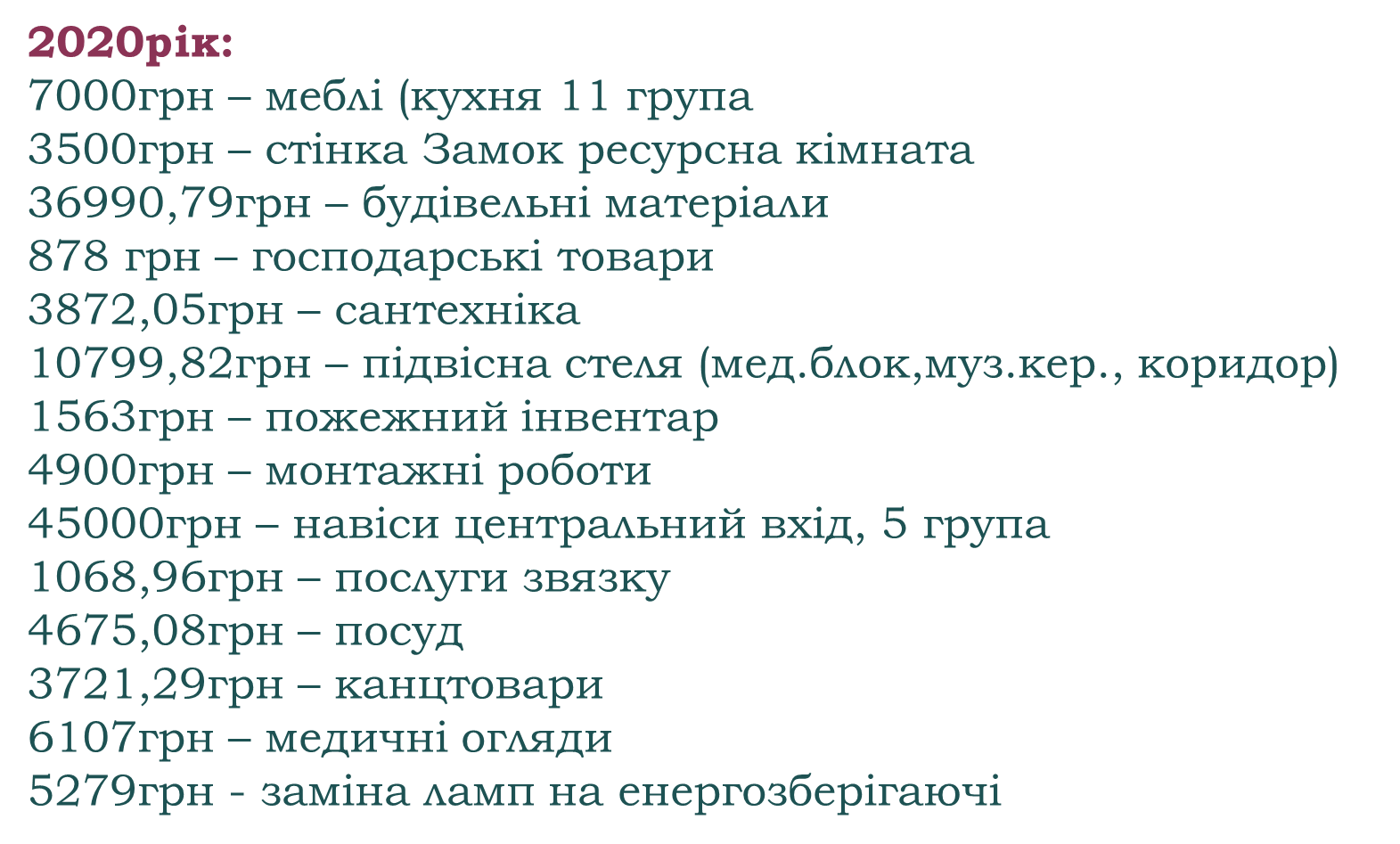 ВИКОРИСТАННЯ БЮДЖЕТНИХ КОШТІВДЛЯ ЗМІЦНЕННЯ МАТЕРІАЛЬНО-ТЕХНІЧНОЇ БАЗИ ЗДО №40 «Сонечко»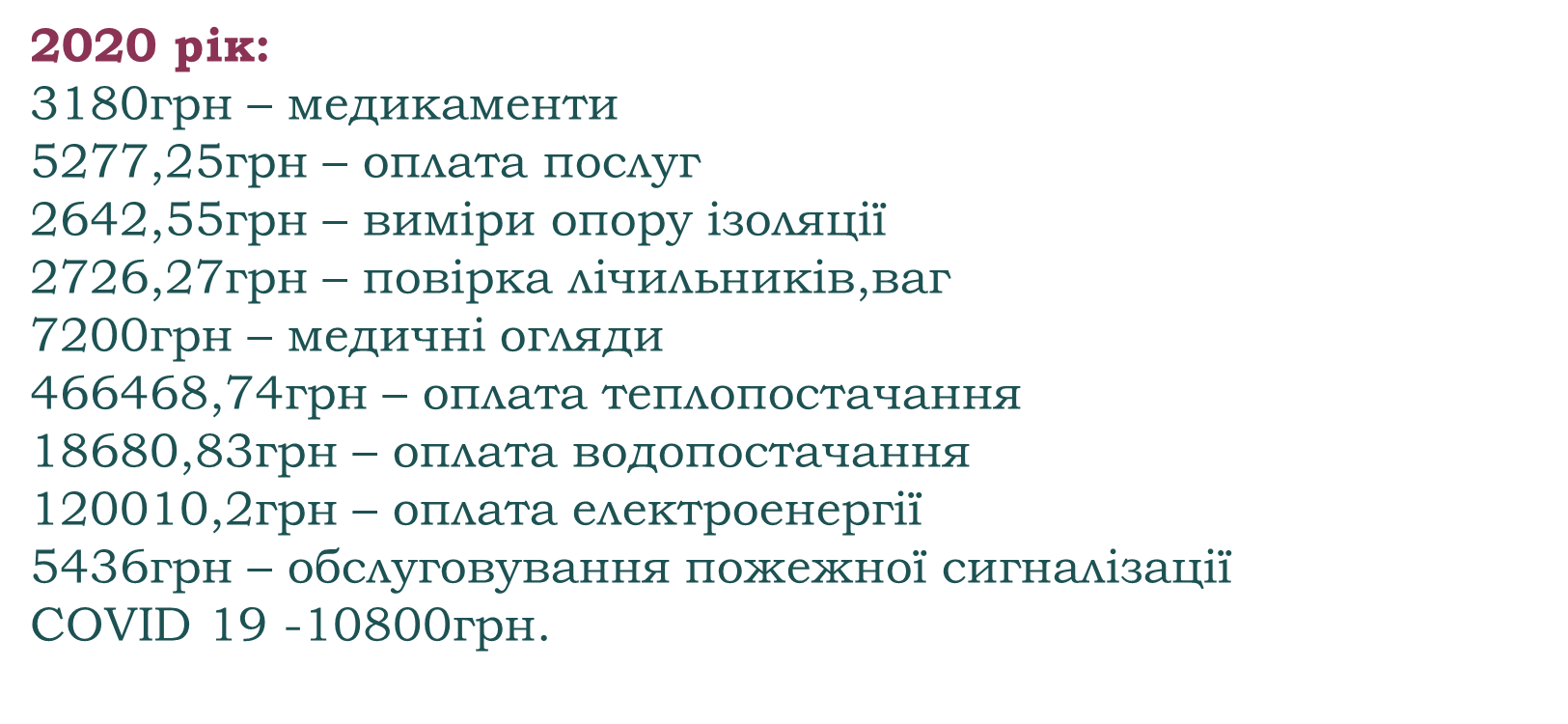 ВИКОРИСТАННЯ БЮДЖЕТНИХ КОШТІВДЛЯ ЗМІЦНЕННЯ МАТЕРІАЛЬНО-ТЕХНІЧНОЇ БАЗИ ЗДО №40 «Сонечко»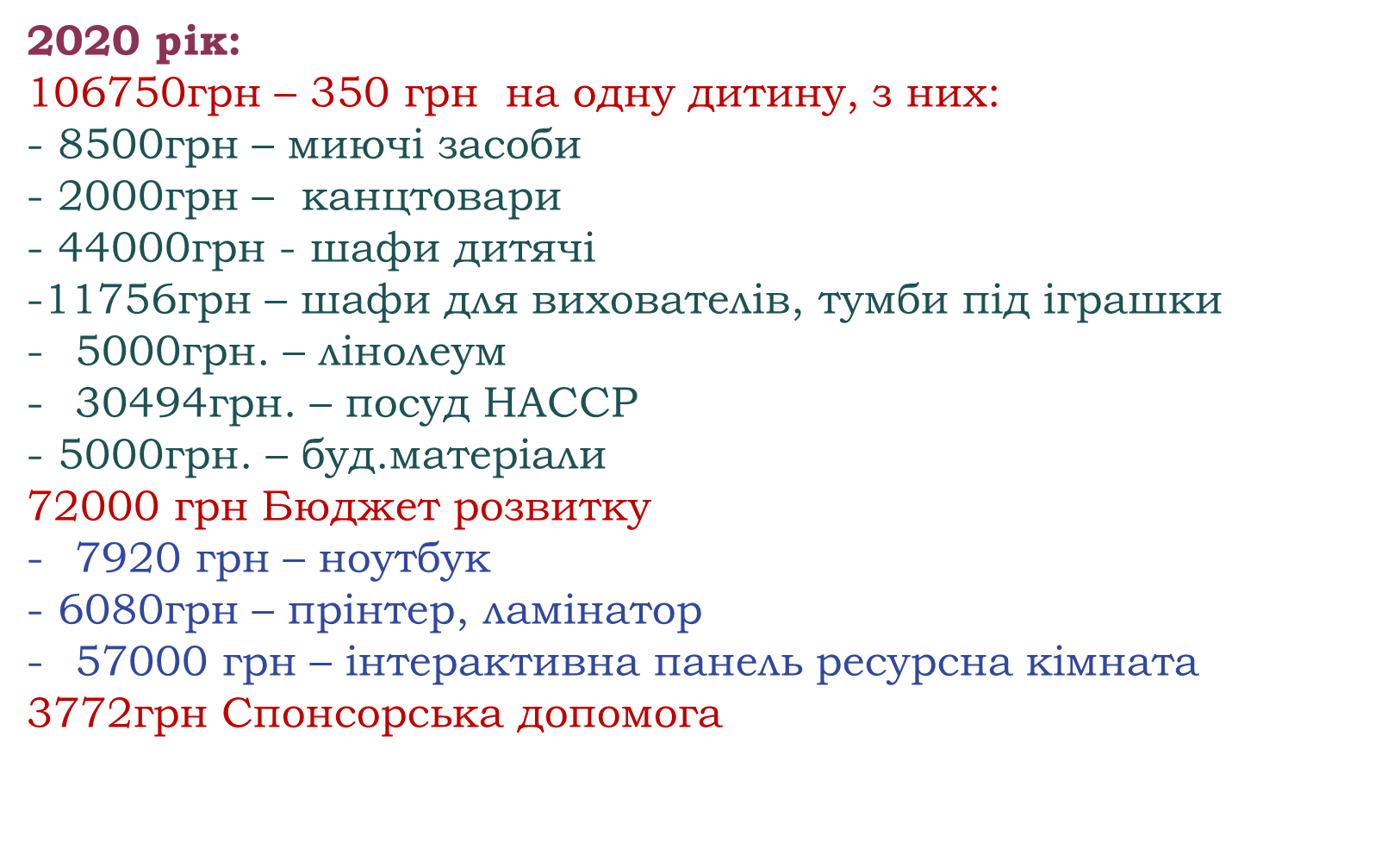 